SVWAW - Thema OndergrondInstructie
De bijgevoegde poster is een praatplaat die je kunt gebruiken om met je team het gesprek aan te gaan over veiligheidsrisico’s door werken in de bodem. Het doel is om te leren van de zaken die je uit de poster herkent, erkend en hoe jullie als organisatie of team hiermee omgaan.  Je kan dit doen in de vorm van een toolbox of tijdens een regulier overleg.Wat valt je op? Herken je situaties? Zie je nog uitdagingen binnen het huidige project? Hoe ga je daar mee om? Hoe zou je daar beter mee om kunnen gaan?In de tekst hieronder vind je helptekst om het gesprek gaande te houden. Deze vragen en stellingen zijn ingedeeld naar doelgroep: opdrachtgever, werkvoorbereiding en uitvoering (volgens de indeling van de CROW500).
Onderwerpen, vragen & stellingen - Opdrachtgever:Welke risico's kunnen als gevolg van het ontwerp tijdens de uitvoering ontstaan? En hoe worden de nodige maatregelen dan bepaald?Welke maatregelen nemen wij op onze projecten om de specifieke risico’s te beheersen? Denk aan: Integrale risico's in de omgeving van het project, bijvoorbeeld andere werkzaamheden in de nabijheid.Verontreinigde grondNiet gesprongen explosievenZijn de risico’s specifiek benoemd of doen we dit globaal? Waarom doen we dat?Noem specifieke risico’s voor jouw project.Voorbeeld niet specifiek: mogelijke verontreinig in de grond  voer onderzoek uitVoorbeeld specifiek: uit bodemonderzoeken blijkt een zware verontreiniging neem maatregelen t.a.v. sanering.Wordt er altijd voldoende budget vrijgemaakt?Denk bijv. uit te voeren onderzoeken en bijbehorende maatregelen om risico’s te reduceren?Hoe worden de restrisico’s uit ontwerp via VG-plan (ontwerpfase) overgedragen aan uitvoerende partij?Hoe zorgen we dat de maatregelen in uitvoeringsfase door uitvoerende partijen daadwerkelijk kunnen worden uitgevoerd?VG-coördinatie:Wie is op dit project de VG-coördinator ontwerpfase? Kan de opdrachtnemer/VG-coördinator uitvoeringsfase hiermee in overleg m.b.t. veiligheidsvraagstukken. Hoe vaak gebeurt dit?Hoe vindt het overdrachtsmoment m.b.t.VG-plan ontwerpfase plaats, wat vinden we daarvan? (fysiek of per mail of…)Krijgen we weleens terugkoppeling van de opdrachtnemer op de risico’s en maatregelen zoals benoemd in VG-plan? Hoe gaan we er dan mee om? Wat vinden we hiervan?Onderwerpen, vragen & stellingen – Aannemer: WerkvoorbereidingOverdracht VG-plan:Heb je de juiste informatie om de veiligheidsrisico's van het project in te schatten? Zo niet, wat doe je dan?Denk aan de KLICWat voor informatie hebben we vooraf nog meer nodig? Hoe kom je hier aan?Bij onvoldoende specifieke informatie over restrisico’s ga ik in overleg met de opdrachtgever en leg ik dit altijd terug.Ik weet hoe diep een sleuf mag zijn, wanneer onder talud gegraven mag worden, wanneer sleufbekisting wordt toegepast.Ik krijg voldoende tijd om mijn werk goed te doen. Zo niet, wat kan je dan doen?Ik bezoek een werklocatie voorafgaand aan het maken van plannen? Waarom wel of waarom niet?Als ik twijfel, kan ik de uitvoering betrekken in de werkvoorbereiding. Hoe vaak doen we dit? Wat levert dit ons op? (op korte termijn, maar ook op lange termijn tijdens de uitvoeringsfase).Openheid en transparantie: Ik treed altijd in overleg met uitvoering om praktische plannen te maken.Bij vragen betrek ik weleens een goede uitvoerder/ voorman/ monteur. Er is altijd een mondelinge overdracht van de opgestelde werkplannen naar de uitvoering.Uitvoering Overdracht: Voordat ik begin met werken is mijn opdracht duidelijk. Wat zijn de belangrijkste risico's bij werken in de ondergrond? Hoe kunnen we toch veilig werken? Denk aan: Niet gesprongen explosievenBedelvingRaken kabels en leidingen Wat doe je als de bovenstaande gevaren (zie ook poster) niet of onvoldoende beheerst worden?In overleg?Elkaar aanspreken?Werk tijdelijk stilleggen totdat we gezamenlijk een oplossing hebben.LMRA:Ik weet hoe diep een sleuf mag zijn, hoe steil een talud en hoe ik materiaal naast de sleuf op moet slaan.Ik heb voldoende werkruimte Ik ben bekend met de noodprocedure waardoor ik weet wat ik moet doen als het tóch fout gaat.Openheid en transparantie- de basis voor Samen Veilig Werken aan Warmte! 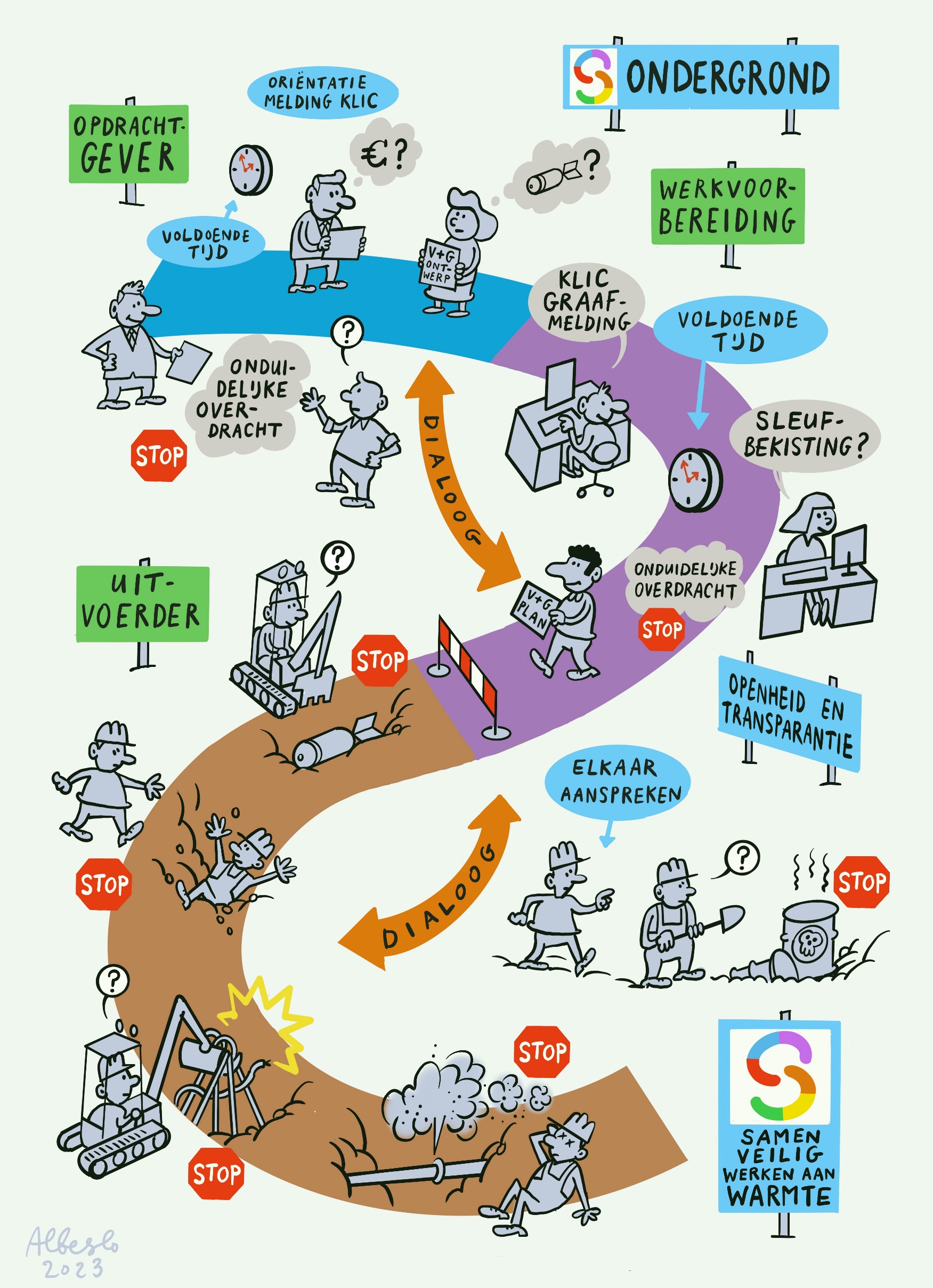 